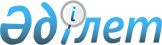 О признании утратившим силу приказа исполняющего обязанности Министра по инвестициям и развитию Республики Казахстан от 4 декабря 2015 года № 1157 "Об утверждении Правил по привлечению представителей заинтересованных организаций для участия в заседаниях технических комитетов по стандартизации, международных и региональных организаций по стандартизации"Приказ Министра торговли и интеграции Республики Казахстан от 16 января 2020 года № 4-НҚ. Зарегистрирован в Министерстве юстиции Республики Казахстан 22 января 2020 года № 19909
      В соответствии с пунктом 2 статьи 50 Закона Республики Казахстан от 6 апреля 2016 года "О правовых актах", ПРИКАЗЫВАЮ:
      1. Признать утратившим силу приказа исполняющего обязанности Министра по инвестициям и развитию Республики Казахстан от 4 декабря 2015 года № 1157 "Об утверждении Правил по привлечению представителей заинтересованных организаций для участия в заседаниях технических комитетов по стандартизации, международных и региональных организаций по стандартизации" (зарегистрирован в Реестре государственной регистрации нормативных правовых актов под № 12653, опубликован 18 января 2016 года в информационно-правовой системе "Әділет").
      2. Комитету технического регулирования и метрологии Министерства торговли и интеграции Республики Казахстан в установленном законодательством порядке обеспечить:
      1) государственную регистрацию настоящего приказа в Министерстве юстиции Республики Казахстан;
      2) размещение настоящего приказа на интернет-ресурсе Министерства торговли и интеграции Республики Казахстан.
      3. Контроль за исполнением настоящего приказа возложить на курирующего вице-министра торговли и интеграции Республики Казахстан. 
      4. Настоящий приказ вводится в действие по истечении десяти календарных дней после дня его первого официального опубликования.
					© 2012. РГП на ПХВ «Институт законодательства и правовой информации Республики Казахстан» Министерства юстиции Республики Казахстан
				
      Министр торговли и интеграции 
Республики Казахстан 

Б. Сұлтанов
